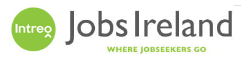 Caretaker – CE SchemeDuties to include: Maintain a high standard of cleanliness and hygiene, light maintenance, decorating and gardening.  This is a development opportunity and full training will be given.Location: Sallynoggin Community Facility Job Title: CaretakerHours: 19.5hrs /weekSkills Required: No experience necessary as full training will be provided.Ref: CE –2134979Contact: Local Intreo Office / LESEdel KinsellaCommunity Employment SupervisorEast Coast Community Employment Scheme, Loughlinstown. Mobile: 087 6900211eastcoastcescheme@eircom.net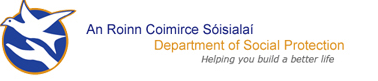 